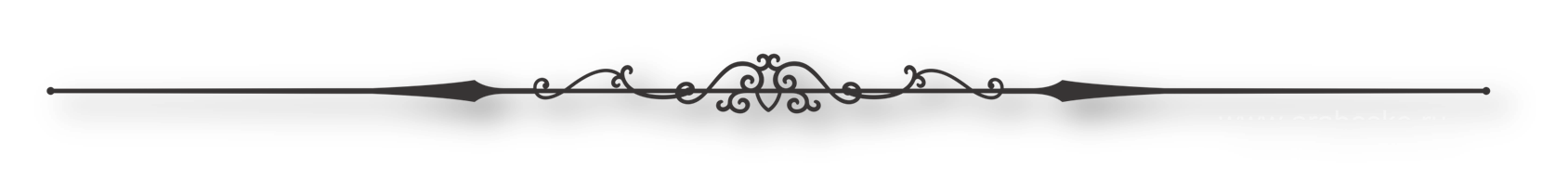 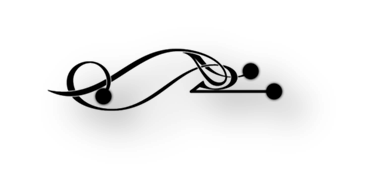  МЕРОПРИЯТИЯВ течение месяца17 августа19 августаОбластной литературный конкурс (к 55-летию Брянской областной писательской организации)Мероприятия, проводимые совместно с благотворительным фондом «Ванечка»Детский праздник «Вперед, в страну Знаний!»Благотворительная акция «Доброта православная. Яблочный спас»Паломническая поездка в мужской монастырь «Оптина пустынь»                     Обзоры, открытые уроки и т.д.21 августаЧас истории «Равнение на знамя»В течение месяцаЛетний конкурс книгочеев «70 удивительных открытий: академия библиотечных наук» 1-19 августа6 августа14 августа20-31 августаВ течение месяцаВ течение года                              Выставки литературыВыставка-загадка «В поисках сокровищ»«Ярмарка идей»Выставка-викторина «Внимание! Знатокам живописи!» Выставка-беседа «Шумел сурово Брянский лес» Синяя птица счастья» (к 110-летию произведения М. Метерлинка «Синяя птица»)Выставка-беседа «Свет надежды, радости, любви» (к празднику Преображения Господня)«Книги новые – знакомые и незнакомые»«Мастера приключенческого романа»Цикл книжных выставок к юбилеям писателей «Золотая полка юбиляра» 